Zenchenko Serhii ValentinovichExperience:Position applied for: 3rd OfficerDate of birth: 06.07.1992 (age: 25)Citizenship: UkraineResidence permit in Ukraine: YesCountry of residence: UkraineCity of residence: IzmailPermanent address: nekarsova str.59Contact Tel. No: +38 (048) 416-35-96 / +38 (067) 199-55-61E-Mail: zen4ik2009@mail.ruSkype: zenya888U.S. visa: NoE.U. visa: NoUkrainian biometric international passport: Not specifiedDate available from: 10.11.2016English knowledge: GoodMinimum salary: 2700 $ per month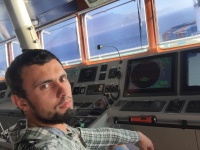 PositionFrom / ToVessel nameVessel typeDWTMEBHPFlagShipownerCrewing3rd Officer07.09.2015-15.04.2016Niledutch RotterdamContainer Ship48039tMAN BW26700 HPNetherlandsNiledutch B.V.Anglo Eastern group